N. 05937/2012REG.PROV.COLL.N. 07216/2012 REG.RIC.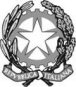 REPUBBLICA ITALIANAIN NOME DEL POPOLO ITALIANOIl Consiglio di Statoin sede giurisdizionale (Sezione Sesta)ha pronunciato la presenteSENTENZAsul ricorso numero di registro generale 7216 del 2012, proposto da:  L’Internazionale Società Cooperativa, in persona del legale rappresentante pro tempore, rappresentato e difeso dall'avv. Luca Alberto Clarizio, con domicilio eletto presso Alfredo Placidi in Roma, via Cosseria N. 2; controAdisu Puglia-Agenzia regionale per il diritto allo studio universitario; nei confronti diEdil Alta s.r.l., D'Attolico Paolo s.r.l.; per la riformadella sentenza breve del T.A.R. PUGLIA - BARI: SEZIONE I n. 01709/2012, resa tra le parti, concernente della sentenza breve del T.A.R. PUGLIA - BARI: SEZIONE I n. 01709/2012, resa tra le parti, concernente affidamento lavori di ristrutturazione casa dello studente di largo Fraccacreta in BariVisti il ricorso in appello e i relativi allegati;Viste le memorie difensive;Visti tutti gli atti della causa;Relatore nella camera di consiglio del giorno 13 novembre 2012 il Cons. Roberto Giovagnoli; udito l’avvocato Marchese per delega dell'avvocato Clarizio;Ritenuto e considerato in fatto e diritto quanto segue.FATTO e DIRITTOConsiderato che il presente ricorso ha contenuto identico rispetto a quello iscritto al numero 6928/2012 del R.G.;Considerato che il primo ricorso è stato deciso nel merito all’esito della camera di consiglio del 16 ottobre 2012 con sentenza in corso di pubblicazione;Ritenuto, pertanto, che il presente appello deve essere dichiarato improcedibile;Considerato che sussistono i presupposti per la compensazione delle spese di lite;P.Q.M.Il Consiglio di Stato in sede giurisdizionale (Sezione Sesta), definitivamente pronunciando sull'appello, come in epigrafe proposto, lo dichiara improcedibile.Spese compensate.Ordina che la presente sentenza sia eseguita dall'autorità amministrativa.Così deciso in Roma nella camera di consiglio del giorno 13 novembre 2012 con l'intervento dei magistrati:Giuseppe Severini, PresidenteMaurizio Meschino, ConsigliereRoberto Giovagnoli, Consigliere, EstensoreGiulio Castriota Scanderbeg, ConsigliereRoberta Vigotti, ConsigliereDEPOSITATA IN SEGRETERIAIl 22/11/2012IL SEGRETARIO(Art. 89, co. 3, cod. proc. amm.)L'ESTENSOREIL PRESIDENTE